Australian Speleological Federation Inc. 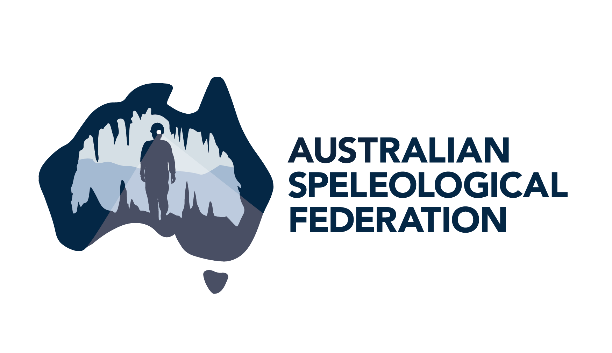 ABN: 15-169-919-964Registered with the Australian Charities and Not-for-profits Commission CORPORATE MEMBERSHIP PAYMENT ADVICE  from 1st September 2022 to 30th August 2023Corporate Member name: ………………………………………………….………………….. Your ASF club membership year: ………………..……………………………………………Contact email Address (for E receipt): ………..……………….…..…………………….….Club president name………………………Club Secretary name………………..….………..DUE and PAYABLE prior to the 31st July 2023 or as new members join your club or societyPlease update your club’s ASF Membership Database BEFORE paymentPlease email this form to asf.caves.treasurer@gmail.com after making a Direct Deposit (EFT) Direct Deposit preferred – put your Club name in the reference fieldName of Bank is IMB Bank,		BSB:  641-800	Account number: 200 808 687Contact the ASF treasurer for postal address prior to mailing cheques. Cheques payable to: Australian Speleological Federation Inc.(Form 09-10-22 V0)ASF Membership CategoryThrough Corporate ClubMembership feeFor 2022/23Number ofmemberships(not total members)Amount$Fees for 2022/2023Corporate Individual Member- Single ------Single Concession: Student, pensioner, unemployed, or retired--------------------------Family----------------------------------------------Family, Single Parent---------------------------Family, Retired----------------------------------Introductory (Special rate for 12 mths)-------Introductory Family(Special rate for 12 mths) Introductory Single Parent Family(Special rate for 12 mths)Hon. Life Member - active -------------------Hon. Life Member – active retired -----------Hon. Life Member - inactive-----------------PLEASE CONTACT THE TREASURER FOR UNIVERSITY FEES$  70.00$  46.00$123.00$  88.00$  88.00$  20.00$  35.00$  25.00$  70.00$  46.00$  21.00No.……….No.……..No.…….No.…….No.…….No.…….No.…….No.…….No……..No……..No……..$……...$……...$……...$……...$……...$……....$……....$……...$............$............$............Not subject to GSTTotal Amount_________________(Name)_____________________(Signature)__________________(Title)____/___/_____ (Date)